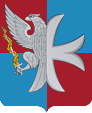 АДМИНИСТРАЦИЯ   СЕЛЬСКОГО ПОСЕЛЕНИЯ  НАЗАРЬЕВСКОЕОДИНЦОВСКОГО МУНИЦИПАЛЬНОГО РАЙОНАМОСКОВСКОЙ ОБЛАСТИП О С Т А Н О В Л Е Н И Е23.10.2017    №   100  пос. МатвейковоО внесении изменений в составы комиссий при Администрации сельского поселения Назарьевское Одинцовского муниципального района Московской области В связи с организационно-штатными мероприятиями в Администрации сельского поселения Назарьевское Одинцовского муниципального района Московской области, в целях актуализации составов комиссий, в том числе межведомственных,ПОСТАНОВЛЯЮ:1. Внести следующие изменения в составы комиссий при Администрации сельского поселения Назарьевское Одинцовского муниципального района Московской области:1.1. состав жилищной комиссии Администрации сельского поселения Назарьевское Одинцовского муниципального района Московской области, утвержденный постановлением Администрации сельского поселения Назарьевское Одинцовского муниципального района Московской области от 19.01.2015 № 1 с учетом изменений, внесенных постановлениями Администрации сельского поселения Назарьевское Одинцовского муниципального района Московской области от 30.03.2015 № 33, от 30.11.2015 № 113, от 17.02.2016, изложить в редакции согласно приложению № 1 к настоящему постановлению;1.2. состав межведомственной комиссии по урегулированию задолженности за жилищно-коммунальные услуги на территории сельского поселения Назарьевское Одинцовского муниципального района Московской области, утвержденный постановлением Администрации сельского поселения Назарьевское Одинцовского муниципального района Московской области от 27.01.2015 № 4 с учетом изменений, внесенных постановлением Администрации сельского поселения Назарьевское Одинцовского муниципального района Московской области от 30.11.2015 № 113, изложить в редакции согласно приложению № 2 к настоящему постановлению;1.3. состав межведомственной комиссии по проведению осмотра зданий, сооружений в целях оценки их технического состояния и надлежащего технического обслуживания на территории сельского поселения Назарьевское Одинцовского муниципального района Московской области, утвержденный постановлением Администрации сельского поселения Назарьевское Одинцовского муниципального района Московской области № 476 от 24.12.2014, с учетом изменений, внесенных постановлением Администрации сельского поселения Назарьевское Одинцовского муниципального района Московской области от 30.11.2015 № 113, изложить в редакции согласно приложению № 2 к настоящему постановлению, изложить в редакции согласно приложению № 3 к настоящему постановлению.2. Настоящее постановление вступает в силу с момента подписания.3. Разместить настоящее постановление на официальном сайте Администрации сельского поселения Назарьевское Одинцовского муниципального района Московской области в информационно-телекоммуникационной сети Интернет.Исполняющий полномочияРуководителя Администрации 					    А.И.Коротченкоприложение № 1к постановлению Администрации сельского поселения Назарьевское Одинцовского муниципального района Московской областиот 23.10.2017 № 100Состав жилищной комиссии Администрации сельского поселения Назарьевское Одинцовского муниципального района Московской областиПредседатель комиссии:Члены комиссии:Секретарь комиссии:Е.В.Овчинникова	- Управляющий делами Администрации сельского поселения Назарьевскоеприложение № 2к постановлению Администрации сельского поселения Назарьевское Одинцовского муниципального района Московской областиот 23.10.2017 № 100Состав межведомственной комиссии по урегулированию задолженности за жилищно-коммунальные услуги на территории сельского поселения Назарьевское Одинцовского муниципального района Московской областиПредседатель межведомственной комиссии:Члены комиссии:Секретарь комиссии:приложение № 3к постановлению Администрации сельского поселения Назарьевское Одинцовского муниципального района Московской областиот 23.10.2017 № 100Состав Межведомственной комиссии по проведению осмотра зданий, сооружений в целях оценки их технического состояния и надлежащего технического обслуживания на территории сельского поселения Назарьевское Одинцовского муниципального района Московской областиА.И. Коротченко- И.п. Руководителя Администрации сельского поселения Назарьевское М.В. Артемова- первый заместитель Руководителя Администрации сельского поселения НазарьевскоеТ.В.Векшина- заместитель Руководителя Администрации сельского поселения НазарьевскоеО.Д.Дорофеева- начальник сектора правового, экономического и организационного обеспечения Службы Администрации сельского поселения НазарьевскоеК.В.Андержанов- заместитель начальника отдела муниципальной собственности Службы Администрации сельского поселения НазарьевскоеА.И. Коротченко- И.п. Руководителя Администрации сельского поселения Назарьевское Д.С.Васильков- Главный специалист производственно-технического отдела и МОП Управления ЖКХ и благоустройства МБУ «Назарьевское»Т.Н.Каце- Главный специалист производственно-технического отдела и МОП Управления ЖКХ и благоустройства МБУ «Назарьевское»И.В.ЧижовИ.о. Директора МУП «ЖКХ Назарьево»(по согласованию)А.В.КочкинУправляющий директор территории Горки-10 АО «Одинцовская теплосеть»(по согласованию)В.П.ЕлисеевГенеральный директор ООО «Медсервис» (по согласованию)В.А.ДеррГенеральный директор ООО «Одинцовская РЭС» (по согласованию)А.Е.Гусев- Генеральный директор ООО «Нортса»(по согласованию)А.С.Королев- Генеральный директор ООО «ЖилКомУправление»(по согласованию)К.В.АндержановЗаместитель начальника отдела муниципальной собственности Службы Администрации сельского поселения НазарьевскоеПредседатель комиссии: А.И.Коротченко - И.П. Руководителя Администрации сельского поселения НазарьевскоеЧлены комиссии:М.В.Артемова - Первый Заместитель Руководителя Администрации сельского поселения НазарьевскоеТ.В.Векшина - Заместитель Руководителя Администрации сельского поселения НазарьевскоеПредставитель по согласованию- Управление архитектуры и градостроительства Администрации Одинцовского муниципального района Московской областиПредставитель по согласованию- Управляющая компания, эксплуатирующая организацияПредставитель по согласованию- Одинцовский филиал ГУП МО «МОБТИ»Представитель по согласованию- ГУ Госадмтехнадзора МО Территориальный отдел      № 28 г.ОдинцовоПредставитель по согласованию- Собственник (арендатор) объекта осмотра или их уполномоченные представителиПредставитель по согласованию- специалисты (специализированные организации),  эксперты и экспертные организации по соответствующему направлению деятельности   привлекаются в случае необходимости по решению ПредседателяПредставитель по согласованию- Проектная организация  привлекаются в случае необходимости по решению ПредседателяПредставитель по согласованию- ГУ МЧС России по Московской области  привлекаются в случае необходимости по решению Председателя, в том числе,при возникновении аварийных ситуаций в зданиях, сооружениях или возникновении угрозы разрушения зданий, сооруженийСекретарь комиссии:К.В.Андержанов- Заместитель начальника отдела муниципальной собственности Службы Администрации сельского поселения Назарьевское